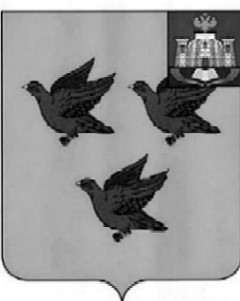 РОССИЙСКАЯ ФЕДЕРАЦИЯОРЛОВСКАЯ ОБЛАСТЬ  АДМИНИСТРАЦИИ  ГОРОДА ЛИВНЫ                                                   ПОСТАНОВЛЕНИЕ13 июня  2018 г.		                                                                                     № 388                г.Ливны Об организации праздничной торговлипри проведении мероприятий, посвященных Дню города ЛивныВ соответствии с постановлением администрации города Ливны от 7 мая 2013 года №22 «Об организации торговли при проведении праздничных и иных культурно-массовых мероприятий на территории г.Ливны Орловской области», в целях упорядочения деятельности нестационарных объектов мелкорозничной торговли,  на основании а также для наиболее полного удовлетворения покупательского спроса населения при проведении праздничных мероприятий, посвященных празднованию Дню города Ливны, администрация города  п о с т а н о в л я е т:1. Комитету экономики, предпринимательства и торговли (Золкина С.А.) организовать 30 июня 2018 года праздничную торговлю на территории города Ливны по ул.Ленина.2. Утвердить схему  размещения нестационарных торговых объектов  по ул.Ленина согласно приложениию1 к настоящему постановлению.3. Утвердить ассортиментный перечень продовольственных и непродовольственных товаров для организации праздничной торговли согласно приложению 2 к настоящему постановлению.4. Определить срок подачи заявок  на участие в праздничной торговле – до 28.06.2018г. по форме, указанной в приложении 3 к постановлению администрации города от 07 мая 2013 года №22 «Об организации торговли при проведении праздничных и иных культурно-массовых мероприятий на территории г.Ливны Орловской области».5. Определить размер торгового места при проведении праздничной торговли  – 5 кв.м.6. Оплата за размещение  нестационарного торгового объекта  осуществляется на основании  приложения 2  к постановлению  администрации города от 07 мая 2013 года №22 «Об организации торговли при проведении праздничных и иных культурно-массовых мероприятий на территории г.Ливны Орловской области».7. Комитету экономики, предпринимательства и торговли  администрации города (Золкиной С.А.):  7.1. Организовать выдачу разрешений на право размещения объектов праздничной торговли на территории города Ливны с 20 июня 2018 года.7.2. Обеспечить публикацию об организации праздничной торговли в средствах массовой информации. 8. Контроль  за  исполнением настоящего  постановления  возложить на заместителя  главы  администрации  города по экономике и финансам          Л.И.  Полунину. Исполняющий обязанностиглавы города                                                                                               В.Г.Середа    Приложение 1 к постановлению  администрации                                                                                                                                                                                                                                                                                                                                 г.Ливны  от _______________ 2018г. №________СХЕМА РАСПОЛОЖЕНИЯторговых мест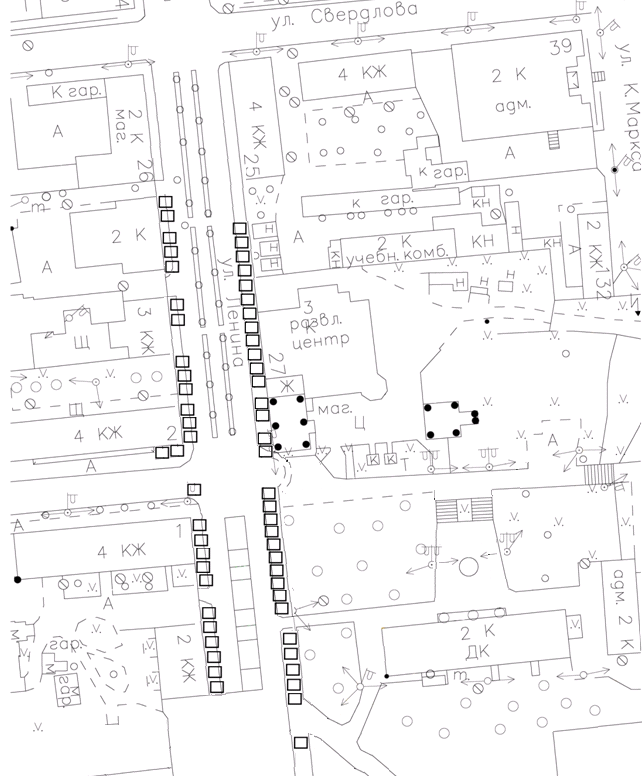 Аверкиева Н.В.7-32-77   Приложение 2 к постановлению  администрации                                                                                                                                                                                                                                                                                                                                 г.Ливны  от _______________ 2018г. №________Ассортиментный переченьпродовольственных и непродовольственных товаровдля организации праздничной торговли         1. Изделия народного и художественного  промысла.         2. Сувенирная продукция.         3. Игрушки, шары.         4. Кондитерские  изделия (без кремовых начинок).         5. Кондитерские изделия промышленного производства,              сладкая вата, поп-корн.         6. Кулинарная продукция собственного приготовления организаций              общественного питания.         7. Безалкогольные напитки ( соки, лимонад, минеральная вода и так              далее) в промышленной упаковке (пластик, картон, жесть), торговля             в розлив только в одноразовой посуде.         8. Мороженое (при наличии морозильного оборудования).Аверкиева Н.В.7-32-77